: : . Haga clic o toque aquí para introducir el texto. Haga clic o toque aquí para ingresar el texto. Haga clic o toque aquí para introducir el texto. Haga clic o toque aquí para introducir el texto. Haga clic o toque aquí para introducir el texto. Haga clic o toque aquí para introducir texto. Haga clic o toque aquí para introducir texto. Haga clic o toque aquí para introducir texto. Haga clic o toque aquí para introducir el texto. Haga clic o toque aquí para introducir el texto. Haga clic o toque aquí para introducir el texto..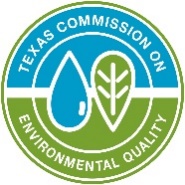 